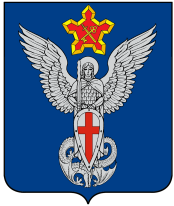 АдминистрацияЕрзовского городского поселенияГородищенского муниципального районаВолгоградской области403010, р.п. Ерзовка, ул. Мелиоративная, дом 2,  тел/факс: (84468) 4-79-15, 4-76-20П О С Т А Н О В Л Е Н И Еот 04 октября 2017 года                              № 328Об отмене особого противопожарного режима на территории Ерзовского городского поселенияГородищенского муниципального района Волгоградской области           В соответствии с Постановлением Губернатора Волгоградской области от 28 сентября 2017 года № 609 «Об отмене особого противопожарного режима на территории Волгоградской области», Постановлением администрации Городищенского муниципального района от 02 октября 2017 года № 1017-п «Об отмене особого противопожарного режима на территории Городищенского муниципального района Волгоградской области», и в связи со стабилизацией обстановки с пожарами и снижения класса пожарной опасности,ПОСТАНОВЛЯЮ:1. Отменить на территории Ерзовского городского поселения Городищенского муниципального района Волгоградской области с 04 октября 2017 года особый противопожарный режим.2. Признать утратившим силу Постановление главы Ерзовского городского поселения от 05 июля 2017 года № 226 «О введении особого противопожарного режима на территории Ерзовского городского поселения Городищенского муниципального района Волгоградской области».3. Разместить данное постановление на официальном сайте Ерзовского городского поселения мо-ерзовка.рф.4. Контроль за исполнением настоящего постановления оставляю за собой.Глава  Ерзовского городского поселения                                                          С.В. Зубанков